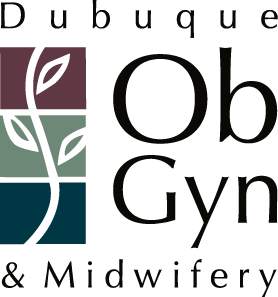 I hereby authorize  Obstetrics & Gynecology, P.C. to release information to:________________________________________________Agency Name________________________________________________Street / Mailing Address________________________________________________City                                                 State                                        ZipFrom the patient record of: ______________________________________	____________________________________Patient Name						Maiden Name___________________________________		____________________________________Birth Date						Social Security #				I am requesting the information listed below for the following time period:  from: ___________ to ___________.  □  Medical records generated by Dubuque Obstetrics & Gynecology, P.C., including mental health                                                                                                                                                     treatment, alcoholism treatment, drug abuse treatment, and HIV / AIDS records□  Information necessary to process FMLA and / or disability claims, including mental health or HIV /      AIDS records (we do HIV testing on all pregnant patients).□	Other: _________________________________________________________________The purpose(s) of the authorization is (are) □  FMLA or disability related         □  Shared medical care□  Transferring care□  Insurance Underwriting□  Other ___________________________________________________________________________I understand that I have the right to inspect and copy the information I have authorized to be disclosed by this authorization.  In the event I refuse to authorize the release of the above-described information, I understand that it will not be disclosed, except as provided by law.I understand that the practice may not condition treatment on whether I sign this authorization, except when the provision of health care is solely for the purpose of creating protected health information for disclosure to a third party.  I understand that information used or disclosed pursuant to this authorization may be subject to redisclosure by the recipient and may no longer be protected by law.I understand that this authorization is valid until it expires, unless revoked before that.I understand that I may revoke this authorization at any time by giving written notice to the practice of my desire to do so.  I also understand that I will not be able to revoke this authorization in cases where the practice has already relied on it to use or disclose my health information.  Written revocation must be sent to the practice’s office.  Absent such written revocation, this Authorization for Release of Confidential Health Information will terminate on ___________________. (Not to exceed one year, or if no date is specified, one year from date of signing.)Signed: _________________________________________________ Date: ________________If you are not the patient, please specify your relationship to the patient: _______________________.